В _____________ районный (городской)                                 суд _______________________ области                                 (края, республики)                                                  от _________________________________                                         (Ф.И.О., адрес)                                 ОТВЕТЧИК: __________________________                                        (наименование органа власти                                       или должностного лица, адрес)                                 ЖАЛОБА                                             на неправомерные действия должностного лица                                (органа государственной власти)                       "___"____________ 20__ г. ______________________________________                                (указать наименование органа власти ________________________________   в  отношении  меня были совершены  или должностного лица) неправомерные действия ____________________________________________,                                    (указать, какие действия) нарушающие мои права и свободы, что подтверждается ______________________________________________________________________________________                   (привести обоснование)     На основании ст. ...,                          ПРОШУ:                                                              Обязать _________________________________________________________            указать наименование органа власти или должностного лица)выполнить __________________________________________________________.                 (указать, какие действия)Приложения:                                                     1. Доказательства, подтверждающие неправомерность действий   ответчика2. Копия жалобы для ответчика   3. Квитанция об уплате государственной пошлиныПодпись                                                         Дата 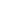 